Tarptautinis mokymo centras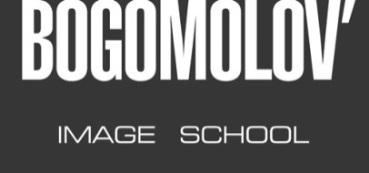 "Bogomolov’ Image School"Ryga, Latvija, (+371) 299-23-168, info@bogomolov.lvwww.bogomolov.lvPARAIŠKA MOKYTIS"IMAGE DESIGN" kurse 2024/2025 mokslo metais RygojeBendra informacijaBendra informacijaBendra informacijaBendra informacijaVardas, pavardėAsmens kodasGimimo dataIšsilavinimas, specialybėProfesija, veiklos sritis, darbo vietaGyvenamosios vietos adresasTelefonasEl. paštasInstagram paskyraInformacija apie anksčiau Jūsų išklausytus K. Bogomolovo seminarusInformacija apie anksčiau Jūsų išklausytus K. Bogomolovo seminarusInformacija apie anksčiau Jūsų išklausytus K. Bogomolovo seminarusInformacija apie anksčiau Jūsų išklausytus K. Bogomolovo seminarusSeminaro pavadinimasSeminaro datosSeminaro datosMiestas"XXI amžiaus mada: visi stiliai ir kryptys""Stilingas įvaizdis: teorija ir dizainas""Profesionalus įvaizdžio dizainas: darbas su individualiu klientu"Papildoma informacijaPapildoma informacijaPapildoma informacijaPapildoma informacijaPrašome parašyti papildomą, Jūsų nuomone svarbią informaciją apie save (in russian or english)Užpildymo dataMiestas, šalis